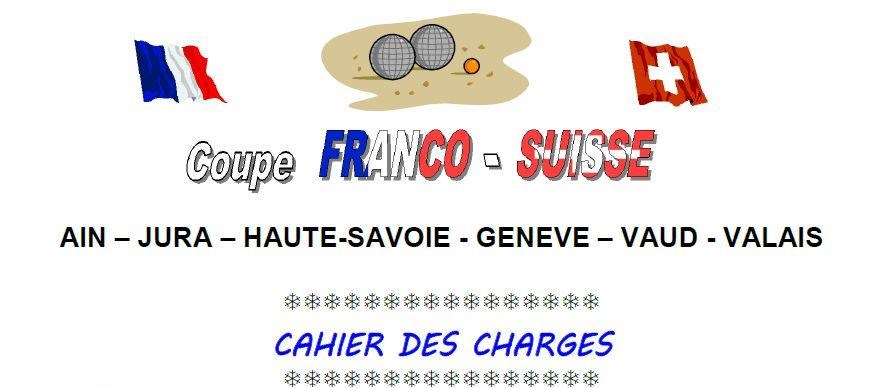 Le Comité du Jura de Pétanque et Jeu Provençal ainsi que ses 30 clubs sont heureux de vous accueillir pour la 36ème édition de la Coupe Franco-SuisseLe dimanche 4 septembre 2016 au boulodrome régional de Mont sous Vaudrey rue des Erables, ZA Pré Bernard 39380 BANSTriplettes seniors à 8h30 (pénalités à 8h35).Equipes composées de joueurs licenciés dans le même département ou la même cantonale.*Doublettes féminines à 8h30 (pénalités à 8h35).Equipes composées de joueuses licenciées dans le même département ou la même cantonale.*Doublettes jeunes à 9h.Concours en doublette par groupes réservé aux jeunes des trois cantons suisses et des trois départements français. Inscription gratuite.Catégorie cadets jusqu’aux 13 ans et juniors de 14 à 17 ansLes équipes triplettes seniors et doublettes féminines porteront un haut identique dès le début de la compétition et déposeront leurs licences à la table de marque dès 7h30. Compétition avec le système SWISS : 5 parties en 50 minutes  chacune et 2 mènes ou 13 points.  Puis 8 qualifiés pour les quarts de finale du concours général et les huit suivants pour les quarts de finale d’un complémentaire.Feuille d’inscription triplettes seniorsInscriptions à renvoyer avant le samedi 27 août 2016à M. Michel PERRUSSEL – 32, rue du Val d’Amour – 39380 LA LOYEmichelperrussel@sfr.frInscriptions accompagnées obligatoirement des numéros de licence et du montant de 15€ par équipe.Règlement à l’ordre de : Comité du Jura FFPJPFeuille d’inscription doublettes fémininesInscriptions à renvoyer avant le samedi 27 août 2016à M. Michel PERRUSSEL – 32, rue du Val d’Amour – 39380 LA LOYEmichelperrussel@sfr.frInscriptions accompagnées obligatoirement des numéros de licence et du montant de 8€ par équipe.Règlement à l’ordre de : Comité du Jura FFPJPFeuille d’inscription doublettes jeunesInscriptions à renvoyer avant le samedi 27 août 2016à M. Michel BOURGEON – 5 impasse des jardins – 39100 CHAMPVANSpetanquechampvans@orange.frInscriptions gratuites, accompagnées obligatoirement des numéros de licence.      Rappel : 2 catégories : jusqu’à 13 ans : cadets   14-15-16-17 ans : juniors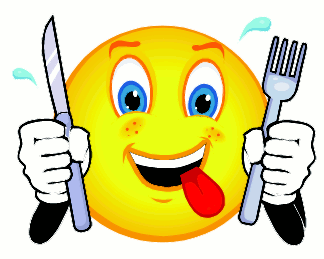 Inscriptions pour le repas sous forme de plateau froidComposition du plateau :                 Salades composées :Mandoline de légumes  (carottes, céleri, chou et raisins)Pasta Corta (perles (pâtes), tomates séchées, jambon cru, pignons de pin)Danicheff (pointes d’asperges, céleri branche, fond d’artichaut et crevettes)***Palette du terroir : jambon cru, saucisson cuit, rosette et escalopine de volaille***Toute la passion de la mer : effeuillé de saumon frais***Duo de fromages affinés, noix et raisins secs***Gratin de fruits15 euros (hors boisson)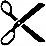 Le club de réserve ……. plateau(x)……. X 15€ = ………… €Coupon à renvoyer accompagné obligatoirement du règlement à l’ordre du Comité du Jura FFPJP à : M. Michel PERRUSSEL – 32, rue du Val d’Amour – 39380 LA LOYENomPrénomClubN° licenceNomPrénomClubN° licenceNomPrénomClubN° licenceNomPrénomClubN° licenceNomPrénomClubN° licenceNomPrénomClubN° licenceNomPrénomClubN° licenceNomPrénomClubN° licenceNomPrénomClubN° licenceNomPrénomClubN° licenceNomPrénomClubN° licenceNomPrénomClubN° licenceNomPrénomClubN° licenceNomPrénomClubN° licenceNomPrénomClubN° licenceNomPrénomCatégorieN° licenceNomPrénomCatégorieN° licenceNomPrénomCatégorieN° licenceNomPrénomCatégorieN° licenceNomPrénomCatégorieN° licenceNomPrénomCatégorieN° licenceNomPrénomCatégorieN° licenceNomPrénomCatégorieN° licence